Анализ анкет независимой оценки качества МБУК «Межпоселенческая библиотека Выборгского района»за 3 квартал 2022 г.В 1 квартале 2022 года в анкетировании в помещении библиотеки приняли участие   респондентов. Уровень удовлетворенности качеством предоставляемых услуг учреждения составил - 100% (оценили 6 респондентов).Оценены следующие показатели:По результатам Анкетирования на сайте библиотеки (Анкета по оценке качества услуг) уровень удовлетворённости качеством оказания услуг учреждения в целом составил 97,7% (62 человека поставили оценку качества). По результатам опроса пользователей библиотеки (Анкета о качестве и доступности библиотечных услуг) уровень удовлетворенности качеством услуг учреждения составил - 100 % (оценили 10 респондентов). 40 положительных отзыв о деятельности учреждения: из них 26 записей к Книге отзывов, 14 – на мероприятия библиотеки в социальных сетях.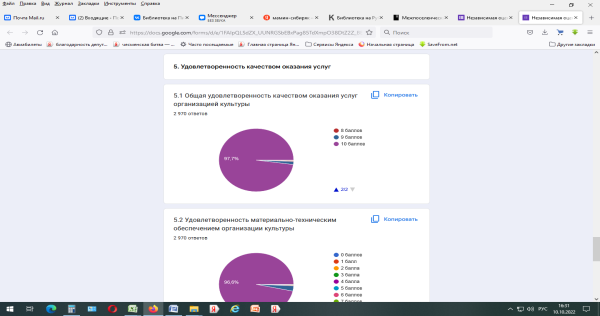 №
п.п.Оценочный показательКоличество респондентов, давших оценкуКоличество респондентов, давших оценкуКоличество респондентов, давших оценкуКоличество респондентов, давших оценкуКоличество респондентов, давших оценку№
п.п.Оценочный показатель543211.Книжный фонд (разнообразие, обновляемость, наполняемость)102Web-сайт библиотеки913Качество обслуживания104Компетентность сотрудников105Исчерпывающая информация об услугах библиотеки106Библиотечная среда (комфортность)107 Доступность для инвалидов108Мероприятия библиотеки829Удовлетворенность качеством оказания услуг1010Режим работы10